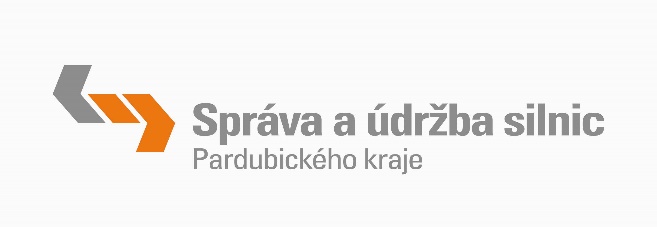 Správa a údržba silnic Pardubického krajeDoubravice 98, 533 53 PardubiceIČ: 00085031, DIČ: CZ00085031ve smyslu § 53 a násl. zákona č. 134/2016 Sb. o zadávání veřejných zakázek, ve znění pozdějších předpisů (dále jen „ZZVZ“)tímto vyzývá k podání nabídky a poskytuje zadávací dokumentaci na veřejnou zakázku zadávanou ve zjednodušeném podlimitním řízení 1) Název zakázky„Dodávka provozních kapalin a maziv včetně dopravy pro Správu a údržbu silnic Pardubického kraje“2) Identifikační údaje zadavateleNázev zadavatele:	Správa a údržba silnic Pardubického krajeSídlo:			Doubravice 98, 533 53 PardubiceIČ:			00085031DIČ:			CZ00085031Právní forma: 	příspěvková organizaceBankovní spojení: 	19-1206774399/0800Osoby oprávněné jednat jménem zadavatele:Ing. Miroslav Němec – ředitelIng. Antonín Jalůvka – jmenovaný zástupce statutárního orgánuMgr. Josef Neumann, LL.M. – jmenovaný zástupce statutárního orgánu3) Veřejná zakázka3.1	Předmět veřejné zakázkyPředmětem veřejné zakázky je průběžná dodávka provozních kapalin a maziv včetně dopravy do jednotlivých provozoven zadavatele. Předmět veřejné zakázky je blíže specifikován ve Specifikaci předmětu plnění (příloha č. 1 této zadávací dokumentace) a závazném návrhu Rámcové kupní smlouvy (příloha č. 2 této zadávací dokumentace).3.2	Klasifikace zakázky (kód CPV):	09211000-1.3.3	Druh veřejné zakázky:		Veřejná zakázka na dodávky.3.4	Režim veřejné zakázky: 		Zjednodušené podlimitní řízení dle ust. 53 ZZVZ.3.5	Předpokládaná hodnota veřejné zakázky: 3 500 000,- Kč bez DPH.Předpokládaná hodnota veřejné zakázky (dále také „VZ“) byla stanovena v souladu s § 16 
a násl. ZZVZ. Zadavatel stanovil předpokládanou hodnotu veřejné zakázky na základě údajů 
o veřejných zakázkách s obdobným předmětem plnění za posledních 48 měsíců. Případné zvyšování ceny dle nárustu cen provozních kapalin a maziv je specifikováno v rámcové kupní smlouvě.3.6	URL zakázky:				https://ezak.suspk.cz/.4) Obecná ustanovení o zadávací dokumentaci4.1	Zadavatel zpracoval tuto zadávací dokumentaci (dále též i „ZD“) dle svých nejlepších znalostí a zkušeností v oblasti zadávání veřejných zakázek s cílem zajistit transparentní, nediskriminační a hospodárné zadání veřejné zakázky.4.2	Zadávací dokumentace je zpracována v rozsahu požadavků ZZVZ a bude poskytnuta v souladu s § 96 ZZVZ, a to umístěním kompletní ZD na profilu zadavatele (https://ezak.suspk.cz/). Zadávací dokumentace obsahuje podmínky, které bude zadavatel posuzovat a jejichž nesplnění povede k vyloučení ze zadávacího řízení. Podáním nabídky v zadávacím řízení ve stanovené lhůtě se zájemce stává účastníkem (dále také „účastník“) a jako účastník přijímá plně a bez výhrad zadávací podmínky včetně příloh a případných dodatků k těmto zadávacím podmínkám.4.3	Zadavatel upozorňuje účastníky na jejich oprávnění požádat písemně o poskytnutí vysvětlení zadávací dokumentace podle § 98 ve spojení s § 54 odst. 5 ZZVZ a na oprávnění podat proti ZD námitky ve smyslu § 241 ZZVZ. Účastník je oprávněn požádat 
o vysvětlení ZD nejméně do 7 pracovních dnů před koncem lhůty pro podání nabídek.4.4	Zadavatel upozorňuje účastníky na skutečnost, že ZD je souhrnem požadavků zadavatele, a nikoliv konečným souhrnem veškerých požadavků vyplývajících z obecně závazných právních předpisů. Účastník se tak musí při zpracování své nabídky vždy řídit nejen požadavky obsaženými v zadávacích podmínkách této VZ, ale též ustanovením příslušných obecně závazných právních předpisů.4.5	V návaznosti na ustanovení § 36 odst. 4 ZZVZ zadavatel sděluje, že na tvorbě zadávací dokumentace, resp. jejích příloh se nepodílely jiné subjekty.5) Specifikace veřejné zakázky5.1	Účastník může podat pouze jednu nabídku. Nabídky obsahující varianty se nepřipouštějí.5.2	Místem plnění veřejné zakázky jsou jednotlivá cestmistrovství, která jsou blíže specifikovaná v závazném návrhu Rámcové kupní smlouvy jako místa plnění. Plnění zakázky bude realizováno na základě Rámcové kupní smlouvy a dílčích elektronických objednávek pro jednotlivá cestmistrovství.5.3	Termín plnění dílčích objednávek bude realizován do 24 hodin ode dne doručení dílčí objednávky emailem. Velikost a předpokládané množství požadovaných balení je uveden v příloze č. 1 této ZD (specifikace předmětu plnění – tabulka s oceněním provozních kapalin 
a maziv včetně dopravy).5.4	Doba plnění veřejné zakázky je stanovena na dobu neurčitou.5.5	Rozsah veřejné zakázky je specifikován v příloze č. 1 této ZD. Další specifikace předmětu plnění a podrobné podmínky plnění jsou uvedeny zejména v příloze č. 2 této ZD.5.6	Dodávka bude realizována v souladu s platnými právními předpisy ČR a ČSN a dle obecně závazných a doporučených předpisů a metodik.6) Cenová nabídka6.1	Účastník stanoví celkovou nabídkovou cenu za kompletní splnění veřejné zakázky v souladu se zadávacími podmínkami veřejné zakázky, a to absolutní částkou v českých korunách. Celkovou nabídkovou cenu VZ uvede účastník ve Specifikaci předmětu plnění a na Krycí list (příloha č. 5 této ZD).6.2	Účastník doplní pouze vyhrazené údaje týkající se části veřejné zakázky označené červeně do přílohy č. 1 této ZD a do přílohy č. 2 této ZD, přičemž není oprávněn činit další změny či doplnění. Nesplnění kteréhokoliv minimálního požadavku stanoveného zadavatelem v příloze č. 1 a č. 2 zadávací dokumentace, posoudí zadavatel jako nesplnění zadávacích podmínek s následkem vyloučení příslušného účastníka ze zadávacího řízení.6.3	Nabídková cena bude uvedena v členění: nabídková cena bez daně z přidané hodnoty (DPH), výše DPH a celková nabídková cena včetně DPH.  Odpovědnost za správné stanovení sazby DPH nese účastník. DPH bude v nabídkách uvedena ve výši platné ke dni podání nabídky.6.4 	Návrh Rámcové kupní smlouvy musí být ze strany účastníka podepsán statutárním orgánem nebo osobou prokazatelně oprávněnou zastupovat účastníka, v takovém případě doloží účastník toto oprávnění (např. plnou moc, výpis z OR,…) v nabídce.7) Obchodní a platební podmínky7.1	Obchodní podmínky, včetně platebních podmínek, jsou nedílnou součástí této ZD a jsou zpracovány i do formy návrhu textu Rámcové kupní smlouvy a jsou pro účastníky závazné. Účastník je povinen při zpracování vycházet ze všech těchto podmínek.7.2	ZárukaZadavatel požaduje záruku v minimální délce 24 měsíců ode dne dodání zboží na příslušné cestmistrovství (ode dne podpisu "Dodacího listu o předání a převzetí zboží").7.3	Vítěznému účastníkovi bude předložena Rámcová kupní smlouva a bude obsahovat ujednání o smluvních pokutách a úrocích z prodlení, včetně podrobných smluvních podmínek. 7.4	V Rámcové kupní smlouvě bude uvedena kupní cena za předmět veřejné zakázky včetně dopravy dodavatele za 48 měsíců dodávek popsaných ve smlouvě. Nabídková cena uvedená v nabídce vítězného účastníka musí odpovídat ceně uvedené ve specifikaci předmětu plnění - příloha č. 1 v Rámcové kupní smlouvě. V případě nedodržení této podmínky, bude účastník vyloučen ze zadávacího řízení.7.5	Zadavatel nebude poskytovat zálohy.7.6	Vybraný dodavatel vyfakturuje dodávku až po jejím provedení, tedy po jejím převzetí zadavatelem bez vad. Součástí faktury bude soupis dodaného zboží. Faktura bude adresována: Správa a údržba silnic Pardubického kraje, Doubravice 98, 533 53 Pardubice. Výše celkové fakturované částky bude odpovídat výši kupní ceny uvedené v Rámcové kupní smlouvě. Fakturační podmínky jsou blíže specifikovány v platebních podmínkách Rámcové kupní smlouvy.8) Podmínky a požadavky na elektronické zpracování nabídky8.1	Nabídka musí být zpracována ve všech částech v českém jazyce (výjimku tvoří odborné názvy a údaje). V případě cizojazyčných dokumentů připojí účastník k dokumentům úředně ověřený překlad do českého jazyka. Tato povinnost se nevztahuje na doklady ve slovenském jazyce a doklady o vzdělání v jazyce latinském.Nabídka bude předložena minimálně s následujícím obsahem v doporučené struktuře:a) návrh Rámcové kupní smlouvy podepsaný oprávněnou osobou účastníka dle čl. 6.4 ZD, a to včetně přílohy č. 1 (Specifikace předmětu plnění), ve formátu MS Word;b) vyplněný Krycí list nabídky, kde bude uvedena celková nabídková cena;c) případné další přílohy (např. Prohlášení a záruka integrity či Čestné prohlášení). 8.2	Pokyny pro podání nabídky:	a) Zadavatel upozorňuje, že je vázán § 211 ZZVZ, který stanovuje povinnost písemné elektronické komunikace mezi zadavatelem a účastníkem, resp. dodavatelem.	b) Účastník zadávacího řízení musí být pro možnost komunikace se zadavatelem prostřednictvím elektronického nástroje a pro podání nabídky registrován jako dodavatel 
v certifikovaném elektronickém nástroji E-ZAK. Podrobné informace o registraci a ovládání elektronického nástroje E-ZAK (uživatelská příručka pro dodavatele a manuál appletu elektronického podpisu) jsou dostupné na adrese: https://ezak.suspk.cz/. Zadavatel upozorňuje účastníka, že registrace není okamžitá a podléhá schválení administrátorem systému. Systémové požadavky na PC pro podání nabídek jsou k dispozici na internetové adrese: http://www.ezak.cz/faq/pozadavky-na-system.	c) Komunikace a další úkony v zadávacím řízení budou probíhat výhradně písemnou formou a elektronicky (prostřednictvím primárně elektronického nástroje nebo datovou schránkou či e-mailem). Pro účely této elektronické komunikace požaduje zadavatel uvedení ID datové schránky účastníka a adresy pro oficiální e-mailovou komunikaci v „Krycím listu“. 	d) Pakliže je v této zadávací dokumentaci uveden požadavek na podepsání konkrétních dokumentů při současném nepřipuštění nahrazení tohoto dokumentu jeho prostou kopií či scanem, musejí být jednotlivé dokumenty tvořící obsah nabídky, u nichž je podepsání osobou oprávněnou zastupovat účastníka vyžadováno, opatřeny elektronickým podpisem založeným na kvalifikovaném certifikátu dle zákona č. 297/2016 Sb., o službách vytvářejících důvěru pro elektronické transakce, ve znění pozdějších předpisů, popř. se musí jednat o autorizovaně konvertovaný dokument ve smyslu zákona č. 300/2008 Sb., o elektronických úkonech 
a autorizované konverzi dokumentů, v platném znění.  Tento požadavek je splněn i v případě, že celá nabídka (nikoliv každý jednotlivý dokument) je opatřena elektronickým podpisem založeném na kvalifikovaném certifikátu osoby oprávněné zastupovat účastníka.9) Hodnotící kritéria pro veřejnou zakázku, způsob hodnocení nabídek9.1	Zadavatel v souladu s § 114 odst. 1. ZZVZ stanovil jako základní hodnotící kritérium ekonomickou výhodnost nabídky, a to podle nejnižší nabídkové ceny bez DPH.9.2	Předmětem hodnocení bude celková výše nabídkové ceny veřejné zakázky v Kč bez DPH stanovená účastníkem v souladu zejména s články 3, 6 a 7 této zadávací dokumentace.9.3	Hodnocení nabídek a posouzení vybrané nabídky bude prováděno hodnotící komisí, jmenovanou zadavatelem. Hodnotící komise podle výše nabídkové ceny určí pořadí nabídek. Jako ekonomicky nejvýhodnější nabídka bude hodnocena nabídka s nejnižší nabídkovou cenou v Kč bez DPH. V případě rovnosti cenových nabídek bude o pořadí nabídek rozhodovat čas doručení nabídky, přičemž za výhodnější se bude považovat nabídka doručená dříve.9.4	Po otevření nabídek v elektronickém nástroji provede komise hodnocení nabídek,
o čemž bude v souladu se ZZVZ pořízena písemná zpráva o hodnocení. U nabídky, která se na základě hodnocení umístí na prvním místě v pořadí, bude následně provedeno posouzení nabídky, zda splňuje požadavky stanovené ZZVZ a zadávacími podmínkami. V případě nesplnění zadávacích podmínek či zjištění nejasností v nabídce, může komise požádat účastníka, aby v přiměřené lhůtě objasnil předložené údaje nebo doklady nebo doplnil další chybějící údaje či doklady (§ 46 ZZVZ).9.5	V případě mimořádně nízké nabídkové ceny bude postupováno v souladu s § 48, odst.  4 ZZVZ. Pokud vyzvaný účastník zadávacího řízení požadované doklady či informace nedoplní či nevysvětlí nejasnosti v nabídce nebo nezdůvodní způsob stanovení mimořádně nízké nabídkové ceny (či jiné případy uvedené v ZZVZ), bude komisí doporučeno zadavateli vyloučit takového účastníka z další účasti v zadávacím řízení.9.6	V případě vyloučení účastníka zadávacího řízení z další účasti v zadávacím řízení popsaném výše, provede komise posouzení nabídky účastníka zadávacího řízení, jehož nabídka byla vyhodnocena jako další v pořadí. Při posuzování a hodnocení další nabídky bude postupováno obdobě, jak je uvedeno výše.10) Obecné podmínky k prokazovaní kvalifikace a způsobilosti10.1 	Doklady prokazujících splnění kvalifikacea) Podle § 53 odst. 4 ZZVZ se doklady o kvalifikaci předkládají v nabídkách v kopiích a mohou být nahrazeny čestným prohlášením, nebo jednotným evropským osvědčením pro veřejné zakázky podle § 87 ZZVZ. Zadavatel si může v průběhu zadávacího řízení vyžádat předložení originálů nebo úředně ověřených kopií dokladů o kvalifikaci, pokud již nebyly v zadávacím řízení předloženy. Doklady prokazující základní způsobilost podle § 74 ZZVZ 
a profesní způsobilost podle § 77 odst. 1 ZZVZ musí prokazovat splnění požadovaného kritéria způsobilosti nejpozději v době 3 měsíců přede dnem podání nabídky.b) Bude-li účastník v předložené nabídce na plnění veřejné zakázky prokazovat splnění všech požadavků zadavatele na kvalifikaci prostřednictvím čestného prohlášení, musí být z obsahu tohoto čestného prohlášení zřejmé, že účastník splňuje veškeré požadavky na kvalifikaci stanovené a požadované zadavatelem. Účastník může použít vzor čestného prohlášení, který tvoří přílohu č. 3 této ZD. Čestné prohlášení musí být podepsáno osobou oprávněnou jednat jménem účastníka či jej zastupovat (v případě zastoupení na základě plné moci musí být součástí nabídky příslušná plná moc). c) Doklady prokazující splnění kvalifikace, které jsou v jiném než českém jazyce, musí být účastníkem předloženy v úředně ověřeném překladu do českého jazyka. Tato povinnost se nevztahuje na doklady v jazyce slovenském a latinském (např. vysokoškolské diplomy).d) Vybraný dodavatel, je v souladu s ustanovením § 122 odst. 3 písm. a) ZZVZ povinen před uzavřením smlouvy jako podmínku jejího uzavření předložit zadavateli originály nebo úředně ověřené kopie dokladů prokazujících jeho kvalifikaci, pokud je nepředložil již 
v nabídce. Nesplnění této povinnosti je nesplněním podmínky pro uzavření smlouvy 
a účastník bude v takovém případě ze zadávacího řízení vyloučen. 	e) Zadavatel opakuje, že je vázán ustanovením § 211 odst. 3 ZZVZ stanovujícím povinnost písemné elektronické komunikace mezi zadavatelem a dodavatelem, která se vztahuje i na veškeré předkládané doklady, včetně dokladů předkládaných vybraným dodavatelem na základě výzvy dle § 122 odst. 3 a 5 ZZVZ.f) Originálem se rozumí digitální originál, který je podepsaný zaručeným elektronickým podpisem založeným na kvalifikovaném certifikátu vystaveném akreditovaným poskytovatelem certifikačních služeb dle zákona č. 297/2016 Sb., o službách vytvářejících důvěru pro elektronické transakce, ve znění pozdějších předpisů, nebo ve formě autorizované konverze podle zákona č. 300/2008 Sb., o elektronických úkonech a autorizované konverzi dokumentů, v případě, kdy je originál v listinné (analogové) podobě. Současně je možné provést autorizovanou konverzi souhrnně (jedna ověřovací doložka) k více dokladům či prohlášením.g) Povinnost předložit doklad (v nabídce) může účastník splnit odkazem na odpovídající informace vedené v informačním systému veřejné správy ve smyslu zákona č. 365/2000 Sb., 
o informačních systémech veřejné správy, v platném znění, nebo v obdobném systému vedeném v jiném členském státu, který umožňuje neomezený dálkový přístup. Takový odkaz musí obsahovat internetovou adresu a údaje pro přihlášení a vyhledání požadované informace, jsou-li takové údaje nezbytné. V ČR jde zejména o výpis z obchodního rejstříku, výpis z veřejné části živnostenského rejstříku, nebo výpis ze seznamu kvalifikovaných dodavatelů.10.2	Prokázání části kvalifikace prostřednictvím jiných osobV případě, že účastník prokazuje v souladu s § 83 odst. 1 ZZVZ určitou část technické kvalifikace nebo profesní způsobilosti (s výjimkou kritéria podle § 77 odst. 1 ZZVZ) požadované zadavatelem prostřednictvím jiných osob, je účastník je v takovém případě povinen zadavateli předložit:a) doklady prokazující splnění profesní způsobilosti podle § 77 odst. 1 jinou osobou, b) doklady prokazující splnění chybějící části kvalifikace prostřednictvím jiné osoby, c) doklady o splnění základní způsobilosti podle § 74 jinou osobou a d) písemný závazek jiné osoby k poskytnutí plnění určeného k plnění veřejné zakázky nebo k poskytnutí věcí nebo práv, s nimiž bude dodavatel oprávněn disponovat v rámci plnění veřejné zakázky, a to alespoň v rozsahu, v jakém jiná osoba prokázala kvalifikaci za dodavatele.10.3	Prokázání kvalifikace výpisem ze seznamu kvalifikovaných dodavatelů nebo certifikátema) K prokázání základní způsobilosti podle § 74 a profesní způsobilosti podle § 77 ZZVZ může účastník předložit doklad o zapsání do seznamu kvalifikovaných dodavatelů vedeného Ministerstvem pro místní rozvoj dle ust. § 226 až 232 ZZVZ. Předložení tohoto dokladu nahrazuje v souladu s ust. § 228 ZZVZ doklad dokazující profesní způsobilost podle ustanovení § 77 ZZVZ v tom rozsahu, v jakém údaje ve výpisu ze seznamu kvalifikovaných dodavatelů prokazují splnění profesní způsobilosti a základní způsobilost podle ust. § 74 ZZVZ. Výpis nesmí k poslednímu dni, ke kterému má být prokázána základní nebo profesní způsobilost, starší než tři měsíce. b) K prokázání kvalifikace může účastník předložit certifikát vydaný v rámci schváleného systému certifikovaných dodavatelů podle § 233 a násl. ZZVZ. Má se za to, že účastník je certifikovaný v rozsahu uvedeném v certifikátu. 10.4	Prokázání kvalifikace získané v zahraničíV případě, že byla kvalifikace získána v zahraničí, prokazuje se účastník doklady vydanými podle právního řádu země, ve které byla získána, a to v rozsahu požadovaném zadavatelem v zadávací dokumentaci. 10.5	Společné prokázání kvalifikacea) Má-li být předmět veřejné zakázky plněn několika dodavateli společně a za tímto účelem podávají společnou nabídku, je každý z dodavatelů povinen prokázat splnění základní způsobilosti podle § 74 ZZVZ a profesní způsobilosti podle ust. § 77 odst. 1 ZZVZ v plném rozsahu samostatně.b) Zadavatel požaduje, aby v případě společné účasti více účastníků v nabídce účastníci doložili, jaké bude rozdělení předmětu veřejné zakázky při plnění veřejné zakázky.c) Zadavatel dále v souladu s § 103 odst. 1, písm. f) ZZVZ požaduje, aby v případě společné účasti doložili účastníci v nabídce písemný závazek, že všichni tito účastníci budou vůči zadavateli a třetím osobám z jakýchkoliv právních vztahů vzniklých v souvislosti s touto veřejnou zakázkou zavázáni společně a nerozdílně, a to po celou dobu plnění veřejné zakázky, a to i po dobu trvání jiných závazků vyplývajících z této veřejné zakázky. d) Prokazuje-li však účastník kvalifikaci prostřednictvím jiné osoby a předkládá doklady podle ust. § 79 odst. 2 písm. a), b) nebo d) ZZVZ vztahující se k takové osobě, musí písemný závazek obsahovat rovněž závazek, že jiná osoba bude vykonávat služby, ke kterým se prokazované kritérium kvalifikace vztahuje.e) Zadavatel upozorňuje, že povinnost doložit veškeré uvedené doklady platí i pro případ, kdy je část kvalifikace prokazována poddodavatelem poddodavatele.  10.6	Následek neprokázání kvalifikaceÚčastník, který nesplní kvalifikaci v požadovaném rozsahu a ZZVZ a touto zadávací dokumentací požadovaným nebo dovoleným způsobem, může být zadavatelem z účasti 
v zadávacím řízení vyloučen. Pokud se jedná o vybraného dodavatele, pak ve smyslu § 48 odst. 8 ZZVZ musí z těchto důvodů být vyloučen ze zadávacího řízení.10.7	Změny kvalifikace účastníkaa) Pokud po předložení dokladů nebo prohlášení o kvalifikaci dojde v průběhu zadávacího řízení ke změně kvalifikace účastníka zadávacího řízení, je účastník zadávacího řízení povinen tuto změnu zadavateli do 5 pracovních dnů oznámit a do 10 pracovních dnů od oznámení této změny předložit nové doklady nebo prohlášení ke kvalifikaci. Zadavatel je oprávněn tyto lhůty prodloužit nebo prominout jejich zmeškání.b) Povinnost oznámení změny kvalifikace účastníku zadávacího řízení nevzniká, pokud je kvalifikace změněna takovým způsobem, že podmínky kvalifikace jsou nadále splněny, nedošlo k ovlivnění kritérií pro snížení počtu účastníků zadávacího řízení nebo nabídek 
a nedošlo k ovlivnění kritérií hodnocení nabídek.c) Zjistí-li zadavatel, že účastník zadávacího řízení nesplnil povinnost oznámení změny kvalifikace a došlo tím k ovlivnění kritérií pro snížení počtu účastníků zadávacího řízení nebo nabídek anebo došlo k ovlivnění kritérií hodnocení nabídek, účastníka zadávacího řízení ze zadávacího řízení vyloučí.11) Základní a profesní způsobilost11.1	Způsobilost dodavateleZpůsobilým dodavatelem k plnění veřejné zakázky podle § 74 ZZVZ je dodavatel, který:nebyl v zemi svého sídla v posledních 5 letech před zahájením zadávacího řízení pravomocně odsouzen pro trestný čin uvedený v příloze č. 3 zákona nebo obdobný trestný čin podle právního řádu země sídla dodavatele; k zahlazeným odsouzením se nepřihlíží, a to jako právnická osoba, tak všechny osoby členů statutárního orgánu účastníka,nemá v České republice nebo v zemi svého sídla v evidenci daní zachycen splatný daňový nedoplatek,nemá v České republice nebo v zemi svého sídla splatný nedoplatek na pojistném nebo na penále na veřejné zdravotní pojištění,nemá v České republice nebo v zemi svého sídla splatný nedoplatek na pojistném nebo na penále na sociální zabezpečení a příspěvku na státní politiku zaměstnanosti,není v likvidaci, proti němu nebylo vydáno rozhodnutí o úpadku, vůči němu nebyla nařízena nucená správa podle jiného právního předpisu nebo v obdobné situaci podle právního řádu země sídla dodavatele.11.2 	Je-li dodavatelem právnická osoba, musí podmínku podle odst. 11.1 písm. a) splňovat tato právnická osoba a zároveň každý člen statutárního orgánu. Je-li členem statutárního orgánu dodavatele právnická osoba, musí podmínku podle odstavce 11.1 písm. a) splňovat:tato právnická osoba,každý člen statutárního orgánu této právnické osoby a osoba zastupující tuto právnickou osobu v statutárním orgánu dodavatele.11.3	Účastní-li se zadávacího řízení pobočka závodu:zahraniční právnické osoby, musí podmínku podle odstavce 11.1 písm. a) splňovat tato právnická osoba a vedoucí pobočky závodu,české právnické osoby, musí podmínku podle písm. a) splňovat osoby uvedené v předchozím odstavci a vedoucí pobočky závodu.11.4 Účastník prokazuje základní způsobilost předložením:výpisu z evidence Rejstříku trestů ve vztahu k § 74 odst. 1 písm. a) ZZVZ, potvrzení příslušného finančního úřadu ve vztahu k § 74 odst. 1 písm. b) ZZVZ, písemného čestného prohlášení ve vztahu ke spotřební dani ve vztahu k § 74 odst. 1 písm. b) ZZVZ, písemného čestného prohlášení ve vztahu k § 74 odst. 1 písm. c) ZZVZ, potvrzení příslušné okresní správy sociálního zabezpečení ve vztahu k § 74 odst. 1 písm. d) ZZVZ, výpisu z obchodního rejstříku, nebo předložením písemného čestného prohlášení v případě, že není v obchodním rejstříku zapsán, ve vztahu k § 74 odst. 1 písm. e) ZZVZ. Čestné prohlášení podle odst. 11.4 písm. c) a d) zadávací dokumentace doporučuje zadavatel zpracovat dle Přílohy č. 3 zadávací dokumentace.11.5	Profesní způsobilost splňuje dodavatel, který podle § 77 odst. 1 a odst. 2 písm. a) ZZVZ předloží:ve vztahu k České republice výpis z obchodního rejstříku, nebo jiné obdobné evidence, pokud jiný právní předpis zápis do takové evidence vyžaduje,doklad že je oprávněn podnikat v rozsahu odpovídajícímu předmětu veřejné zakázky, a to oprávnění k podnikání na “Výroba a zpracování paliv a maziv a distribuce pohonných hmot“.12) Ekonomická a technická kvalifikace12.1	Zadavatel nepožaduje prokázání ekonomické kvalifikace podle § 78 ZZVZ.12.2	K prokázání kritérií technické kvalifikace zadavatel podle § 79 odst. 2 písm. b) ZZVZ požaduje seznam významných dodávek poskytnutých za poslední tři roky před zahájením zadávacího řízení včetně uvedení ceny a doby jejich poskytnutí a identifikace objednatele. Zadavatel požaduje doložit min. 3 významné dodávky o min. fin. objemu 0,5 mil. Kč bez DPH každé z nich, poskytnuté za poslední tři roky před zahájením zadávacího řízení.12.3	Požadovanou kvalifikaci může vybraný účastník v souladu s ustanovením § 104 odst. 1 písm. a) ZZVZ prokázat předložením čestného prohlášení, uzavřenou smlouvou s objednatelem, případně vystavenou fakturou. Z dokumentů musí vyplývat, že účastník skutečně poskytl významné dodávky uvedené v seznamu dodávek.Zadavatel doklady za dobu delší než poslední tři (3) roky před zahájením zadávacího řízení nebude zohledňovat.12.4	Seznam dodávek musí obsahovat: identifikaci kupujícího, popis předmětu dodávky, měsíc a rok realizace, informaci o finančním objemu dodávky a kontakt na osobu zastupující kupujícího. Seznam musí být podepsán osobou oprávněnou jednat jménem či za účastníka. Zadavatel si vyhrazuje právo kontroly předložených referencí.13) Zadávací lhůta a poskytnutí jistoty13.1	Zadavatel v souladu s § 40 ZZVZ stanovuje zadávací lhůtu (lhůta, po kterou účastníci zadávacího řízení nesmí ze zadávacího řízení odstoupit) v délce 3 měsíců. Zadávací lhůta začíná běžet okamžikem skončení lhůty pro podání nabídek a končí dnem doručení oznámení zadavatele o výběru dodavatele. Zadávací lhůta neběží po dobu, ve které zadavatel nesmí uzavřít smlouvu podle § 246 ZZVZ.13.2	Zadavatel poskytnutí jistoty nepožaduje.14) Lhůta a místo pro podání nabídek, otevírání nabídek14.1	Lhůta a místo pro podání nabídeka) Nabídky budou podávány prostřednictvím elektronického nástroje E-ZAK 
do 20. října 2021 do 9:00 hodin. Za doručení nabídky se považuje okamžik jejího vložení prostřednictvím elektronického nástroje na profil zadavatele. b) Zadavatel nenese odpovědnost za technické podmínky na straně účastníka. Zadavatel doporučuje účastníkům zohlednit zejména rychlost jejich připojení k internetu při podávání nabídky tak, aby tato byla podána ve lhůtě pro podání nabídky (podáním nabídky se rozumí finální odeslání nabídky do elektronického nástroje po nahrání veškerých příloh).c) Pokud nebyla nabídka zadavateli doručena ve lhůtě nebo způsobem stanoveným 
v zadávací dokumentaci, nepovažuje se dle § 28 odst. 2 ZZVZ za podanou a v průběhu zadávacího řízení se k ní nepřihlíží.d) Nebude-li nabídka podána ve výše uvedené podobě, tj. nebude zřejmé, že se jedná 
o nabídku účastníka do výše uvedeného zadávacího řízení, bude taková skutečnost zaznamenána a následně bude účastník vyloučen z další účasti v zadávacím řízení.14.2	Otevírání nabídekVeřejné otevírání nabídek se, z důvodu podávání nabídek pouze v elektronické podobě prostřednictvím elektronického nástroje, nekoná a otevírání nabídek proběhne podle § 109 ZZVZ.15) Další práva a podmínky vyhrazené zadavatelem15.1	Další práva zadavateleSpráva a údržba silnic Pardubického kraje si jako zadavatel vyhrazuje níže uvedená práva a podmínky:neposkytnout náhradu nákladů spojených se zpracováním a podáním nabídky,před rozhodnutím o výběru dodavatele ověřit informace a údaje deklarované účastníkem v nabídce,podanou nabídku účastníku nevracet,v průběhu lhůty pro podání nabídek dodatečně upřesnit nebo změnit zadávací podmínky v souladu s ustanovením § 99 ZZVZ,zrušit zadávací řízení za podmínek uvedených v § 127 ZZVZ,použít jakékoliv informace či doklady poskytnuté účastníky, je-li to pro postup podle ZZVZ nezbytné, či pokud to vyplývá z účelu ZZVZ,uveřejnit rozhodnutí o vyloučení účastníka pouze na profilu zadavatele https://ezak.suspk.cz/ s tím, že uveřejněním dokumentu se tento považuje za doručený všem účastníkům řízení,uveřejnit oznámení o výběru dodavatele pouze na profilu zadavatele https://ezak.suspk.cz/ s tím, že uveřejněním dokumentu se tento považuje za doručený všem účastníkům řízení,uveřejnit případné rozhodnutí o zrušení zadávacího řízení pouze na profilu zadavatele https://ezak.suspk.cz/ s tím, že uveřejněním dokumentu se tento považuje za doručený všem účastníkům řízení.V případě zrušení zadávacího řízení v době běhu lhůty pro podávání nabídek zadavatel oznámí zrušení zadávacího řízení na profilu zadavatele. V takovém případě se oznámení o zrušení považují za doručená potenciálním dodavatelům okamžikem jeho uveřejnění.15.2	Další povinnosti účastníků zadávacího řízenía)	Účastníci jsou povinni zdržet se jakýchkoli jednání, která by mohla narušit transparentní a nediskriminační průběh zadávacího řízení, zejména pak jednání, v jejichž důsledku by mohlo dojít k narušení soutěže mezi účastníky v rámci zadání veřejné zakázky.b)	Informace a údaje uvedené v jednotlivých částech této zadávací dokumentace a v přílohách zadávací dokumentace vymezují závazné požadavky zadavatele na plnění veřejné zakázky. Tyto požadavky je účastník povinen plně a bezvýhradně respektovat při zpracování své nabídky. Neakceptování požadavků zadavatele uvedených v této zadávací dokumentaci bude považováno za nesplnění zadávacích podmínek a podmínek účasti s následkem vyloučení účastníka ze zadávacího řízení.V Pardubicích dne 4.10. 2021……………………………….Ing. Miroslav NěmecředitelSpráva a údržba silnic Pardubického krajePřílohy:Příloha č. 1:	Specifikace předmětu plnění Příloha č. 2:	Závazný návrh Rámcové kupní smlouvyPříloha č. 3:	Čestné prohlášení dle § 74 ZZVZPříloha č. 4:	Prohlášení a záruka integrityPříloha č. 5:	Krycí list nabídkyPříloha č. 3Čestné prohlášení o základní způsobilostidle § 74 zákona č. 134/2016 Sb., o zadávání veřejných zakázek, ve znění pozdějších předpisů(dále jen „ZZVZ“)Dodavatel ……………….., IČO: ……………., se sídlem ………….., PSČ …………, (dále jen „dodavatel“), jako účastník zadávacího řízení veřejné zakázky s názvem „Dodávka provozních kapalin a maziv včetně dopravy pro Správu a údržbu silnic Pardubického kraje“ tímto v souladu s § 75 zákona č. 134/2016 Sb., o zadávání veřejných zakázek, (dále jen „ZZVZ“), čestně prohlašuje, že splňuje podmínky základní způsobilosti požadované zákonem a zadávací dokumentací, tj. že:podle § 74 odst. 1 písm. b) ZZVZ - 	nemá v České republice nebo v zemi svého sídla v evidenci daní zachycen splatný daňový nedoplatek ve vztahu ke spotřební dani,podle § 74 odst. 1 písm. c) ZZVZ - 	nemá v České republice nebo v zemi svého sídla splatný nedoplatek na pojistném nebo na penále na veřejné zdravotní pojištění.V …………………. dne ………………….……………………..………………………………………….………………………………Jméno a příjmení osoby oprávněné jednat jménem/za dodavatele 			PodpisPříloha č. 4Prohlášení a záruka integrityProdávající: doplní prodávajícíDoplní prodávající prohlašuje, že se před uzavřením Rámcové  kupní smlouvy na „Dodávku provozních kapalin a maziv včetně dopravy pro Správu a údržbu silnic Pardubického kraje“ nedopustil v souvislosti se zadávacím řízením sám nebo prostřednictvím jiné osoby žádného jednání, jež by odporovalo zákonu nebo dobrým mravům anebo že by zákon obcházelo, zejména jsem nenabízel výhody osobám podílejícím se na zadání veřejné zakázky a ve vztahu k ostatním účastníkům jsem se nedopustil žádného jednání narušující hospodářskou soutěž.Současně dávám záruku, že se ani po uzavření smlouvy se zadavatelem žádného obdobného jednání nedopustím.Pokud se toto prohlášení ukáže být nepravdivým anebo jestliže zhotovitel poruší záruku integrity po uzavření smlouvy se zadavatelem, má zadavatel právo odstoupit od této smlouvy.V doplní prodávající dne:Za prodávajícího:Příloha č. 5Krycí list nabídkyna veřejnou zakázku:„Dodávka provozních kapalin a maziv včetně dopravy pro Správu a údržbu silnic Pardubického kraje“zadávanou dle § 53 a násl. ZZVZ – zjednodušené podlimitní řízeníÚdaje o dodavateli..……………………………………….Jméno oprávněné osobyfunkce – doplní prodávajícíspolečnost – doplní prodávajícíÚčastník zadávacího řízení:Účastník zadávacího řízení:Jméno (název / obchodní firma / jméno a příjmení)Sídlo / místo podnikání / bydlištěKontaktní adresaIdentifikátor datové schránkyJe účastník malým nebo středním podnikem dle doporučení Komise 2003/361/ES ?Právní formaObchodní rejstřík / živnostenský rejstřík / jiná evidenceIČO/ DIČJe / není plátce DPHBankovní ústavČíslo účtuOsoba oprávněná zastupovat účastníka, funkceTelefon a e-mailový kontaktpro komunikaci se zadavatelemCelková nabídková cena bez DPHDatum:Razítko a podpis oprávněné osoby: